SchulkonsoleWas kannst du an den gekennzeichneten Stellen erkennen bzw. tun?1. 						2. 						3. 						4. 						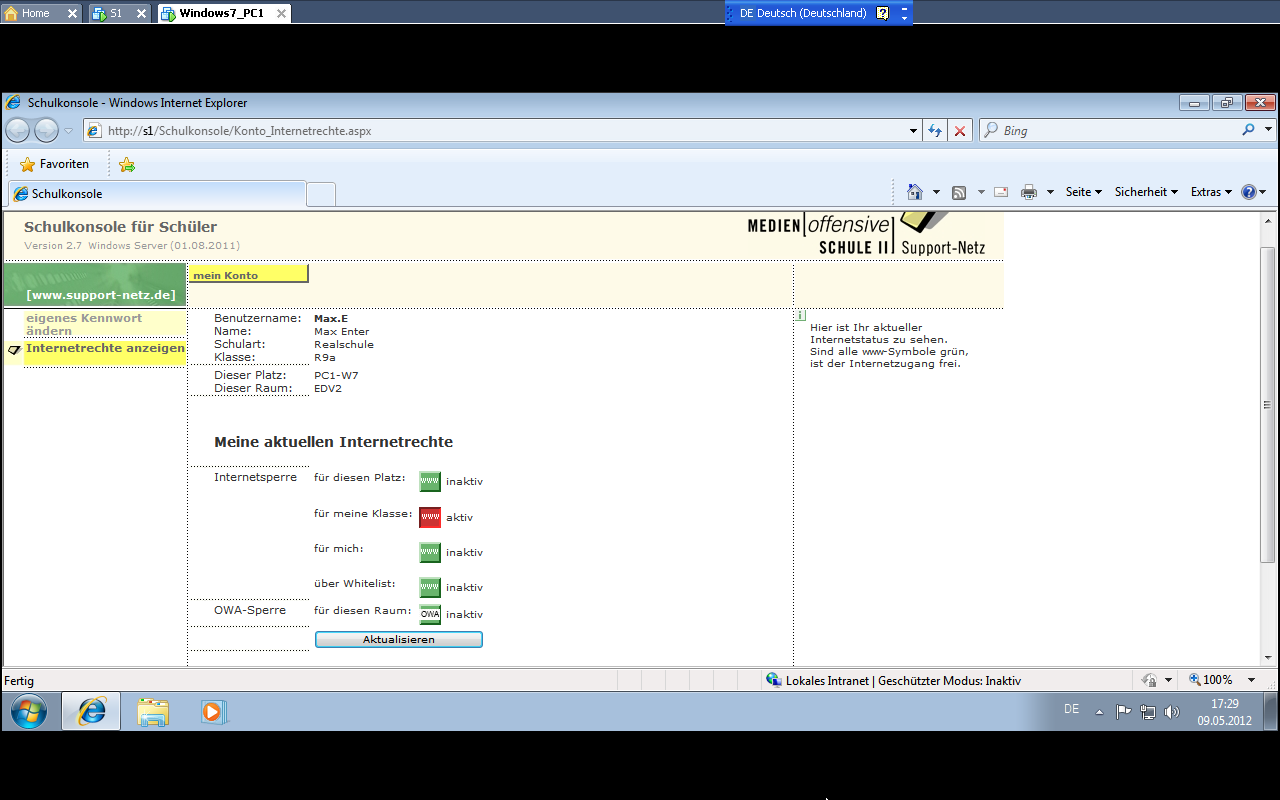 